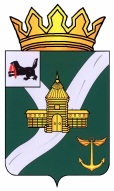 КОНТРОЛЬНО-СЧЕТНАЯ КОМИССИЯ УСТЬ-КУТСКОГО МУНИЦИПАЛЬНОГО ОБРАЗОВАНИЯ(КСК УКМО)ЗАКЛЮЧЕНИЕ № 01-66з на проект решения Думы Усть-Кутского муниципального образования «О внесении изменений в решение Думы Усть-Кутского муниципального образования от 14.12.2022 №140 «Об оплате труда мэра Усть-Кутского муниципального образования и председателя Думы Усть-Кутского муниципального образования»  Утверждено                                                                                              распоряжением председателяКСК УКМОот 21.11.2023 №93-пЗаключение Контрольно-счетной комиссии Усть-Кутского муниципального образования на проект решения Думы Усть-Кутского муниципального образования «О внесении изменений в решение Думы Усть-Кутского муниципального образования от 14.12.2022 №140 «Об оплате труда мэра Усть-Кутского муниципального образования и председателя Думы Усть-Кутского муниципального образования»   (далее – Проект решения, Дума УКМО) подготовлено в соответствии с частью 2 статьи 157 Бюджетного кодекса Российской Федерации (далее – БК РФ), частью 2 статьи 9 Федерального закона от 07.02.2011 №6-ФЗ «Об общих принципах организации и деятельности контрольно-счетных органов субъектов Российской Федерации и муниципальных образований», Положением о Контрольно-счетной комиссии Усть-Кутского муниципального образования, утвержденным решением Думы  УКМО от 30.08.2011 № 42 (с изменениями, внесенными решением Думы УКМО от 14.10.2021 № 64), стандартом внешнего муниципального финансового контроля СВФК-4 «Подготовка, проведение и оформление результатов экспертно-аналитических мероприятий», утвержденным распоряжением КСК УКМО от 10.08.2012 г. №8-р, пунктом 1.1.2. Плана деятельности КСК УКМО на 2023 год, иными нормативными правовыми актами Российской Федерации, Иркутской области и Усть-Кутского муниципального образования (далее - УКМО). Проект решения направлен Думой Усть-Кутского муниципального образования в КСК УКМО для подготовки заключения 20.11.2023 г. Цель проведения экспертно-аналитического мероприятия - определение соответствия Проекта решения действующим нормативным правовым актам Российской Федерации, Иркутской области, Усть-Кутского муниципального образования. Сроки проведения экспертно-аналитического мероприятия: с 20 ноября 2023 года по 21 ноября 2023 года.Исполнители экспертно-аналитического мероприятия: председатель КСК УКМО – Промыслова Оксана Викторовна.Для проведения экспертизы Думой УКМО направлены в КСК УКМО следующие документы:- Проект решения Думы УКМО;- пояснительная записка к Проекту решения.В ходе проведения экспертизы установлено следующее.Согласно пункту 4 статьи 86 БК РФ органы местного самоуправления самостоятельно определяют размеры и условия труда выборных должностных лиц местного самоуправления, осуществляющих свои полномочия на постоянной основе, муниципальных служащих с соблюдением требований, установленных статьей 136 БК РФ.В соответствии со статьей 8 Закона Иркутской области от 17.12.2008 г. №122-ОЗ «О гарантиях осуществления полномочий депутата, члена выборного органа местного самоуправления, выборного должностного лица местного самоуправления в Иркутской области» выборному лицу местного самоуправления, осуществляющему полномочия на постоянной основе, за счет средств соответствующего местного бюджета производится оплата труда в виде ежемесячного денежного вознаграждения, а также денежного поощрения и иных дополнительных выплат, установленных нормативными правовыми актами представительного органа муниципального образования, с выплатой районных коэффициентов и процентных надбавок, определенных в соответствии с законодательством.Представительный орган муниципального образования самостоятельно определяет размеры и условия оплаты труда выборных лиц местного самоуправления, осуществляющих свои полномочия на постоянной основе, с соблюдением установленных законодательством требований.Норматив формирования расходов на оплату труда выборных должностных лиц местного самоуправления рассчитывается по методике, утвержденной Постановлением Правительства Иркутской области от 27.11.2014г. №599-пп «Об установлении нормативов формирования расходов на оплату труда депутатов, выборных должностных лиц местного самоуправления, осуществляющих свои полномочия на постоянной основе, муниципальных служащих и содержание органов местного самоуправления муниципальных образований Иркутской области» (далее - постановление № 599-пп). При этом, годовой норматив формирования расходов на оплату труда выборного лица без учета средств, предусмотренных на выплату ежемесячной процентной надбавки к должностному окладу за работу со сведениями, составляющими государственную тайну, определяется на очередной финансовый год и не подлежит корректировке в течение года, на который определен, за исключением случаев изменения размера должностного оклада муниципального служащего, замещающего в местной администрации должность муниципальной службы «специалист», согласно соотношению должностей в соответствии с Законом Иркутской области от 15.10.2007 г. №89-ОЗ «О Реестре должностей муниципальной службы в Иркутской области и соотношении должностей муниципальной службы и должностей государственной гражданской службы Иркутской области».Указом Губернатора Иркутской области от 26.10.2023 №356-уг «Об увеличении (индексации) размеров окладов месячного денежного содержания государственных гражданских служащих Иркутской области» установлено увеличение (индексация) с 01.10.2023 в 1,055 раза размеров месячных окладов государственных гражданских служащих Иркутской области является правомерным основанием для увеличения (индексации) размеров месячных окладов муниципальных служащих Усть-Кутского муниципального образования.Так, с учётом вышеперечисленных изменений регионального законодательства, меняется годовой норматив формирования расходов на оплату труда выборных должностных лиц в сторону увеличения. Проектом решения предлагается установить оплату труда мэра УКМО в расчете на месяц с учетом ежемесячного денежного вознаграждения (должностного оклада) – 18 750 рублей, ежемесячного денежного поощрения - 8,96 ежемесячного денежного вознаграждения (должностного оклада), ежемесячной процентной надбавки к должностному окладу за работу со сведениями, составляющими государственную тайну - 50%.Норматив формирования расходов на оплату труда председателя Думы УКМО предлагается установить в расчете на месяц с учетом ежемесячного денежного вознаграждения (должностного оклада) – 15 050 рублей, ежемесячного денежного поощрения - 8,93 ежемесячного денежного вознаграждения (должностного оклада), с соблюдением положений п.5 постановления №599-пп, где  норматив формирования расходов на оплату труда председателя представительного органа муниципального образования, осуществляющего свои полномочия на постоянной основе, без учета объема средств, предусмотренных на выплату процентной надбавки за работу со сведениями, составляющими государственную тайну, не может превышать девяноста процентов норматива формирования расходов на оплату труда главы соответствующего муниципального образования без учета объема средств, предусмотренных на выплату процентной надбавки за работу со сведениями, составляющими государственную тайну, который фактически составил 80%.Таким образом, проект решения Думы УКМО «О внесении изменений в решение Думы Усть-Кутского муниципального образования от 14.12.2022 №140 «Об оплате труда мэра Усть-Кутского муниципального образования и председателя Думы Усть-Кутского муниципального образования» не противоречит действующему законодательству РФ и рекомендуется к рассмотрению на заседании Думы УКМО.Председатель КСК УКМО		      	 	                                             О.В. Промыслова